附件1：长春光机所各楼名称建议格式长春光机所楼宇名称建议建议部门：建议人：建议日期：联系电话：附件2：长春光机所平面布置图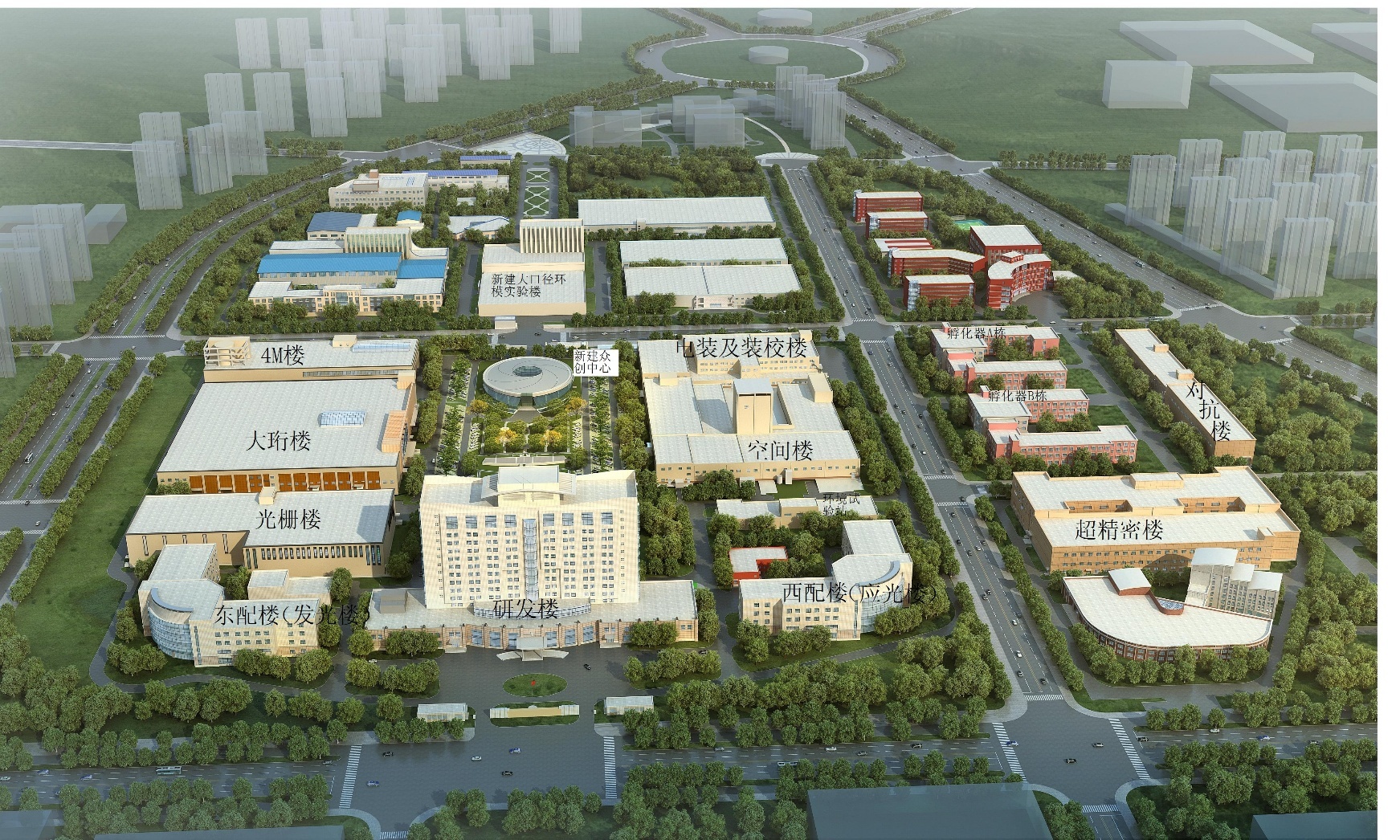 现楼名4m楼孵化器A栋孵化器B栋对抗楼超精密楼新建大口径环模实验楼新建众创中心建议名称意义说明